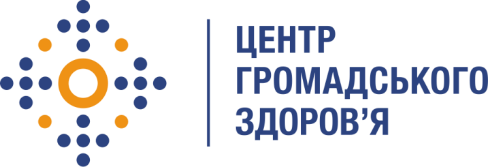 Державна установа
«Центр громадського здоров’я Міністерства охорони здоров’я України» оголошує конкурс на відбір консультанта зі збору біологічного матеріалу в рамках дослідження Проекту «Спільні дії, спрямовані на боротьбу проти ВІЛ/ТБ/ВГС в регіонах Європи» (CARE)Назва позиції: консультант зі збору біологічного матеріалу в рамках дослідження Проекту CARE.Інформація щодо установи:Головним завданнями Державної установи «Центр громадського здоров’я Міністерства охорони здоров’я України» (далі – Центр) є діяльність у сфері громадського здоров’я. Центр виконує лікувально-профілактичні, науково-практичні та організаційно-методичні функції у сфері охорони здоров’я з метою забезпечення якості лікування хворих на cоціально-небезпечні захворювання, зокрема ВІЛ/СНІД, туберкульоз, наркозалежність, вірусні гепатити тощо, попередження захворювань в контексті розбудови системи громадського здоров’я. Центр приймає участь в розробці регуляторної політики і взаємодіє з іншими міністерствами, науково-дослідними установами, міжнародними установами та громадськими організаціями, що працюють в сфері громадського здоров’я та протидії соціально небезпечним захворюванням.Основні обов'язки:Рекрутинг учасників дослідження згідно Протоколу дослідження.Інформування учасників дослідження щодо мети та цілей дослідження, отримання інформованої згоди та ведення обліку кодування учасників дослідження.Регулярне щоденне транспортування зразків цільної крові до Референс-лабораторії з діагностики ВІЛ/СНІДу Центру для подальшого розподілу зразків на аліквоти, зберігання при -700С та транспортування до місця проведення подальшого генотипування.Щомісячне звітування щодо кількості рекрутованих учасників та зібраних зразків цільної крові.Професійні та кваліфікаційні вимоги:Медична освіта;Досвід роботи у сфері профілактики/лікування ВІЛ;Відповідальність.Резюме мають бути надіслані електронною поштою на електронну адресу: vacancies@phc.org.ua. В темі листа, будь ласка, зазначте: «253– 2019 Консультант зі збору біологічного матеріалу в рамках дослідження Проекту CARE».Термін подання документів – до 15.10.2019 року.За результатами відбору резюме успішні кандидати будуть запрошені до участі у співбесіді. У зв’язку з великою кількістю заявок, ми будемо контактувати лише з кандидатами, запрошеними на співбесіду. Умови завдання та контракту можуть бути докладніше обговорені під час співбесіди.Державна установа «Центр громадського здоров’я Міністерства охорони здоров’я України» залишає за собою право повторно розмістити оголошення про вакансію, скасувати конкурс на заміщення вакансії, запропонувати посаду зі зміненими обов’язками чи з іншою тривалістю контракту.